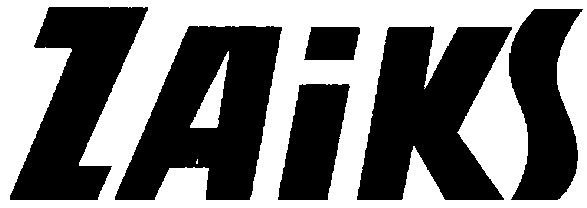   ................................................                                                     Pieczątka organizatora koncertu, imprezy                                                                             podpis i pieczątka osoby wypełniającej wykaz             							     	        (w przypadku braku pieczątki- czytelny podpis)Lp.Tytuł utworuNazwisko i imię kompozytoraNazwisko i imię autora tekstu(choreografii, opracowania, tłumaczenia)1.„Morze, kołysz mnie”Marek KańdułaMarek Kańduła2.„Marzenie Nieroba”Tomasz SzuszkiewiczTomasz Szuszkiewicz3.„Przylądek Dobrej Nadziei”Tomasz SzuszkiewiczTomasz Szuszkiewicz4.„Płynę dalej”Tomasz SzuszkiewiczTomasz Szuszkiewicz5.„Dla Ciebie”Tomasz SzuszkiewiczTomasz Szuszkiewicz6.„Prowadź Nas”Marek KańdułaMarek Kańduła7.„Za tych, co na lądzie”Tomasz SzuszkiewiczTomasz Szuszkiewicz8.„Chcę bardzo mało”Tomasz Szuszkiewicz      Magdalena Mioduszewska9.„Oceany”Tomasz SzuszkiewiczMarek Kańduła 10.„Moja Zatoka Świeża”Tomasz SzuszkiewiczTomasz Szuszkiewicz11.„Okruchy Dni”Marek KańdułaMarek Kańduła12.„Przeniesiony w czasie”Tomasz SzuszkiewiczTomasz Szuszkiewicz13.„Podróż życia”Marek KańdułaMarek Kańduła14.„Oceany marzeń”Tomasz SzuszkiewiczTomasz Szuszkiewicz15.„Terra Incognita”Tomasz SzuszkiewiczTomasz Szuszkiewicz16.„Statek jest suchy”Tomasz SzuszkiewiczTomasz Szuszkiewicz17„Wszystko jest dla ludzi”Tomasz SzuszkiewiczTomasz Szuszkiewicz18„Rejs”Marek KańdułaKrzysztof Cezary Buszman19.„Piosenka Przekorna”Marek KańdułaMarek Kańduła20.„Skrzypek na każdą kieszeń”Tomasz SzuszkiewiczTomasz Szuszkiewicz21.„Zakamarki”Marek KańdułaMarek Kańduła22.„Pięć dych”Marek KańdułaMarek Kańduła23.„Specjalista od jubileuszy”Tomasz SzuszkiewiczTomasz Szuszkiewicz